Durau HOTEL BRÂNDUȘA 2* *Tarifele nu includ mic dejunPolitica copii:
1 copil
-  0 -10 ani in camera cu parintii fara pat suplimentar,fara costuri;daca solicita pat suplimentar achita ¼ din c/ valoarea camerei duble(primeste camera tripla)
- 0-14 ani, obligatoriu pat suplimentar, achita ¼ din  c/valoarea camerei duble (primeste camera tripla)
Peste 14 ani achita  integral    
2 copii 
- 0-10 ani-camera tripla (achita c/v camerei duble+1/4 din c/v camerei triple)
- 2 copii peste 10 ani -2 camere dubleMASA SE SERVESTE LA RESTAURANTUL BRADUL***Hotel Brandusa** este situat in centrul statiunii Durau si dispune de 42 locuri de cazare repartizate astfel: 12 camere duble, 3 camere triple si 3 apartamente.
Toate camerele au baie proprie, telefon, TV cablu si balcon.
Restaurantul hotelului are capacitatea de 150 locuri si va asteapta sa petreceti o seara de neuitat servind preparate traditionale si bauturi dintre cele mai rafinate. In cadrul hotelului mai puteti gasi: bar, sala de conferinte, biliard si parcare.CAZARE05.01-30.06.202001.07.20-15.07.20 ȘI 26.08.20-10.09.2016.07.20-25.08.20Cameră dublă/single105 lei/noapte130 lei/noapte150 lei/noapteCameră triplă155 lei/noapte160 lei/noapte190 lei/noapteSuită180 lei/noapte220 lei/noapte255 lei/noapteMasa cu bonuri valorice (nu sunt obligatorii)30 lei/pers/zi50 lei/pers/zi60 lei/pers/zi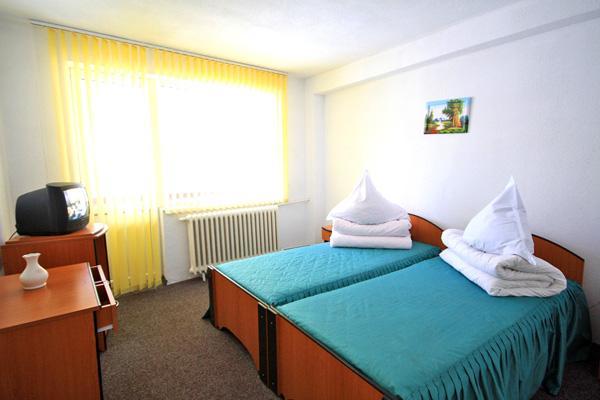 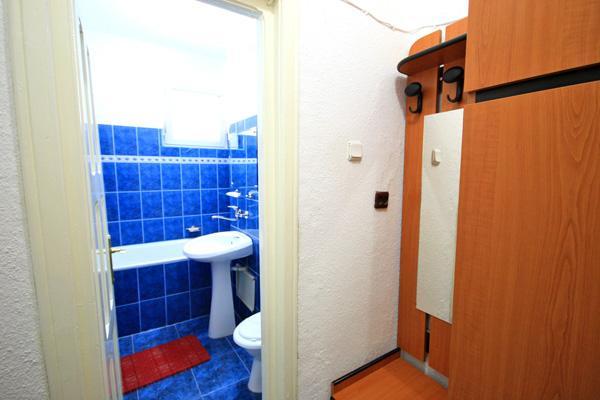 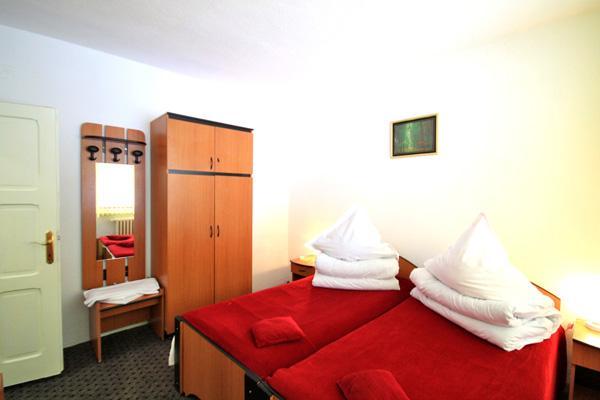 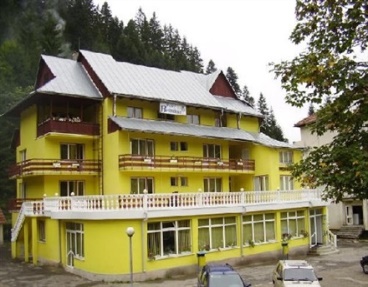 